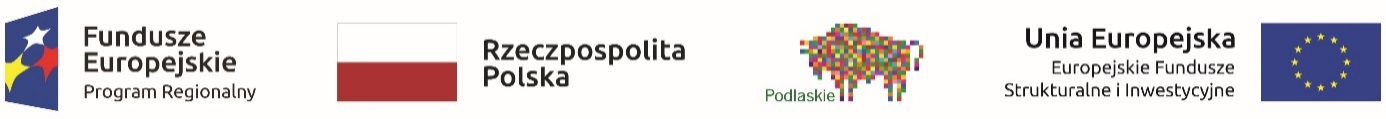 DOKUMENT NALEŻY ZŁOŻYĆ W TERMINIE 3 DNI OD PRZEKAZANIA PRZEZ ZAMAWIAJĄCEGO INFORMACJI Z OTWARCIA OFERTZałącznik nr 6 do OgłoszeniaOświadczenie o przynależności do grupy kapitałowejBZP.272.12.2020Oświadczenie WykonawcyDOTYCZĄCE PRZESŁANKI WYKLUCZENIA Z POSTĘPOWANIA –art. 24 ust. 1 pkt 23 NAZWA WYKONAWCY: …………………………………………………………………………………………………………………………………………………………………………………………………………….……. (pełna nazwa/firma, adres, w zależności od podmiotu: NIP/PESEL, KRS/CEiDG), reprezentowany przez:…………………………………………………………………………………………………………(imię, nazwisko, stanowisko/podstawa do  reprezentacji)Oświadczam, że nie należę do tej samej grupy kapitałowej z wykonawcami, którzy złożyli w postępowaniu na.: „Przeprowadzenie cyklu szkoleń dotyczących rozliczania projektów dofinansowanych  z Funduszy Europejskich w systemie SL2014” ofertę, ofertę częściową lub wniosek o udział w postępowaniu, o której mowa w art. 24 ust. 1 pkt 23 ustawy Pzp, w rozumieniu ustawy z dnia 16 lutego 2007 r. o ochronie konkurencji i konsumentów.						…………………………………………..							(elektroniczny kwalifikowany podpis Wykonawcy)............................., dnia ……………………………….(miejscowość)--------------------------------------------------------------------------------------------------------------Oświadczam, że zachodzą w stosunku do mnie podstawy wykluczenia z postępowania na podstawie art. 24 ust 1 pkt 23 ustawy Pzp. Jednocześnie przedkładam dowody, że powiązania z innym wykonawcą nie prowadzą do zakłócenia konkurencji w ww. postępowaniu o udzielenie zamówienia.……………………………………………………………………………………………………………………………………………………………………………………………………………………………………………………………………..(elektroniczny kwalifikowany podpis Wykonawcy)............................., dnia ……………………………….